Problem Description:Initial Findings:________________________________________________________________________________________HISTORY OF EFFORTDate:	Work AccomplishedComments/IssuesRemaining Work	________________________________________________________________________________________Date:	Work AccomplishedComments/IssuesRemaining Work	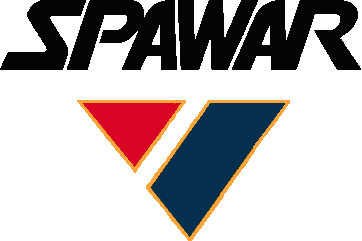 Daily Status Report (DSR)forOnsite Fleet Technical Assistance Command’s NamePurpose for VisitEquipment NomenclatureJSN/CASREP #Trouble Ticket #Percent Complete0 - 1000 - 1000 - 1000 - 1000 - 100Start Date	Completion DateCompletion DateCommand Points of ContactCommand Points of ContactCommand Points of ContactCommand Points of ContactCommand Points of ContactCommand Points of ContactNameTitlePhonePhoneEmailEmailISEA Points of ContactISEA Points of ContactISEA Points of ContactISEA Points of ContactISEA Points of ContactISEA Points of ContactNameOrganization/TitlePhonePhoneEmailEmailOther Points of ContactOther Points of ContactOther Points of ContactOther Points of ContactOther Points of ContactOther Points of ContactNameOrganization/TitlePhonePhoneEmailEmailDaily Status Report (DSR)forOnsite Fleet Technical Assistance 